Richard Mockler Awarded Theodore Millison Professionalism Award Richard Mockler has been awarded the 2016 Theodore Millison Professionalism Award by the Stann Givens American Family Law Inn of Court of Tampa. The Theodore Millison Professionalism Award, named in honor of the late Theodore Millison, a Tampa family law practitioner who was beloved in the family law community, is given once a year to an attorney who exemplifies the highest standards of ethics and professionalism in the practice of family law. This is the highest award presented by the Stann Givens Family Law Inn of Court. The award was presented to Mr. Mockler at the April 5, 2017 Inn of Court meeting. On June 1, 2017 the ceremony dedicating the courthouse plaque was held at Hillsborough's George Edgecomb Courthouse. The Executive Director of the Stann Givens Family Law Inn of Court, Susan Miles Whitaker, announced Mr. Mockler to a courtroom filled with Mr. Mockler’s family, peers, colleagues and several members of the judiciary. Following the ceremony, Mr. Mockler unveiled the new plaque permanently located on the 4th floor of the courthouse. Richard Mockler is a named partner at Mockler Dorsett, P.A. where he is a full time family law mediator. Mr. Mockler earned his J.D. and a L.L.M. in taxation from University of Florida.   Prior to becoming an attorney, Richard served as a United States Marine with the 4th Assault Amphibian Battalion in Tampa, Florida.  At the start of his career, he practiced in Miami, Florida, where he was involved in high-stakes litigation matters public companies and their officers and directors in connection with class actions lawsuits, derivative actions, and federal investigations.  After Mr. Mockler opened his own law firm in 2008, he continued to represent companies and individuals in federal cases, business disputes, and commercial litigation, but he also shifted his focus to family law matters.  In 2016, Mr. Mockler had a heart transplant, which required him to step away from contested litigation and focus on alternate dispute resolution.  Mr. Mockler is the proud father of four children, Katherine, Claire, Dylan and Julia.Mr. Mockler’s peers chose him for this award in part because he is extremely knowledgeable in the area of family law and is a consummate professional who is always willing to share his knowledge with his peers.  He treats clients and colleagues with respect and courtesy, and is truly an asset to the strength and growth of the Tampa family law community.  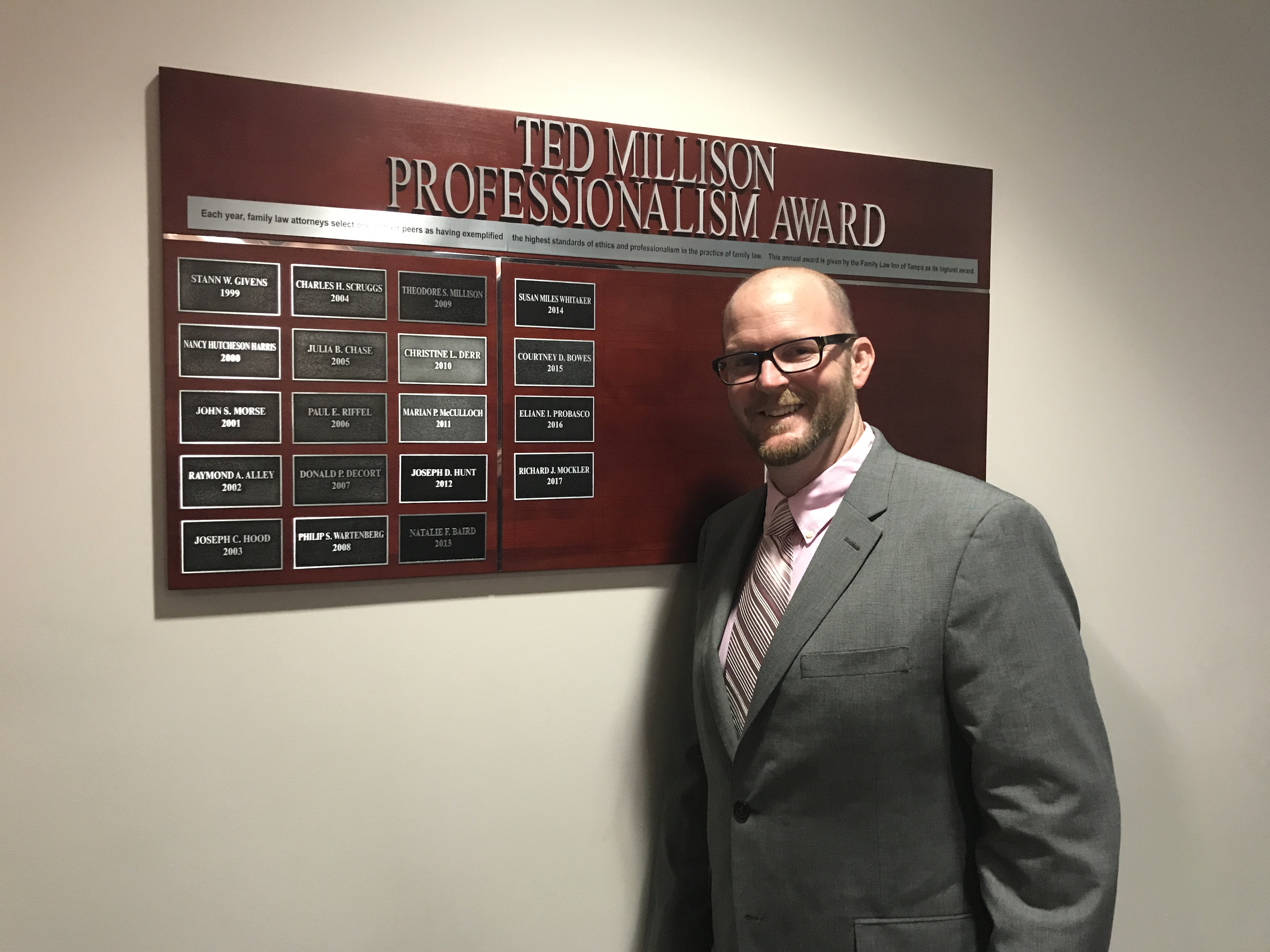 